Kochane Krasnoludki dziś proponujemy:CZYTANIE WIERSZA pt. Polska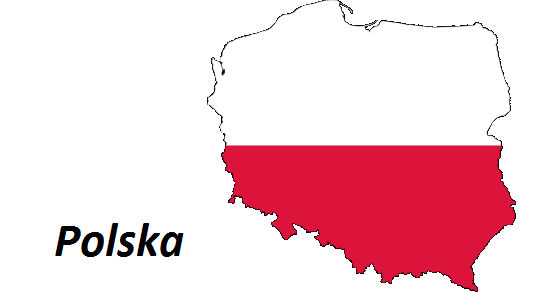 Polska to nasza ojczyzna, każdemu dziecku tak bliska,my zaś jesteśmy Polakami,bo w naszym kraju,w Polsce mieszkamy. Tu jest nasz dom, przedszkole, mama i tata.Miasta i wioski, chata rybaka,morze i góry, kwiaty i drzewa,nic prócz miłości nam nie potrzeba.ROZMOWA NT. TREŚCI WIERSZAZapoznanie z mapą Polski. Przypomnienie co oznaczają kolory: biały i czerwony.ZABAWA RUCHOWA do fragmentu piosenki ,,Jak przyjemnie maszerować ”, załączonej do scenariusza poprzedniego. Dzieci ustawione w dużym kole - maszerując naśladują czynności wymieniane w piosence:
Jak przyjemnie maszerować, plecki swoje wyprostować. Maszerują przedszkolaki -młodsze, średnie i starszaki . ref: Hej, hej, hej zróbmy wielkie koło bawmy się wesoło raz, dwa , trzy. 2x ( na słowa raz, swa, trzy – klaszczą w dłonie) .
ZABAWA SŁOWNO – RUCHOWA ,, Baczność – hymn Polski ”. Dzieci poruszają się do muzyki ( nagrań melodii z różnych regionów Polski np. Krakowiaczek w załączeniu poprzedniego scenariusza i inne ) . W momencie, gdy dzieci usłyszą hymn państwowy mają za zadanie przybrać właściwą postawę  – stanąć nieruchomo na ,,baczność”, a gdy słyszą inną muzykę – tańczą swobodnie .WYJAŚNIENIE POJĘĆ ZWIĄZANYCH Z SYMBOLAMI MIASTAHerb – ustalona według określonych reguł oznaka miasta. (Herbem Szczecina jest koronowana głowa gryfa w kolorze czerwonym na niebieskim polu. Dolna część tarczy jest w kształtce łuku. Korona i dziób są koloru złotego. Krawędź tarczy obramowana jest również kolorem złotym.)Pokaz herbu Szczecina, ustne opisywanie. Wyjaśnienie, czym jest gryf – mityczne zwierzę z ciałem lwa oraz z głową i skrzydłami orła.Flaga miasta Szczecin – patrz rysunek poniżej w kolorowance.UŁÓŻ PUZZLE – najpierw wytnij, potem rozplanuj na kartce przestrzeń z pomocą rodzica, ułóż puzzle i przyklej 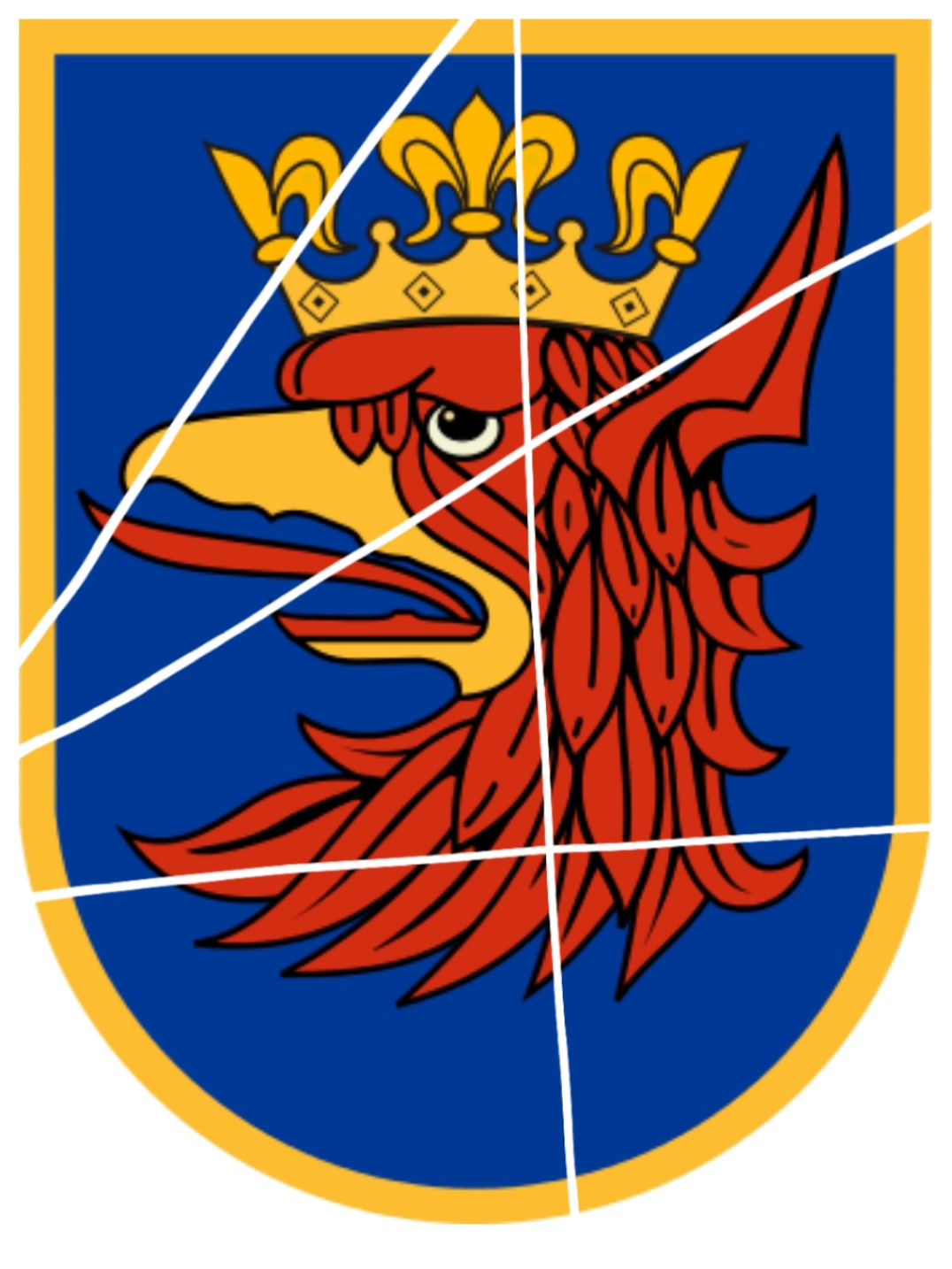 POKOLORUJ FLAGĘ SZCZECINA zgodnie ze wzorem: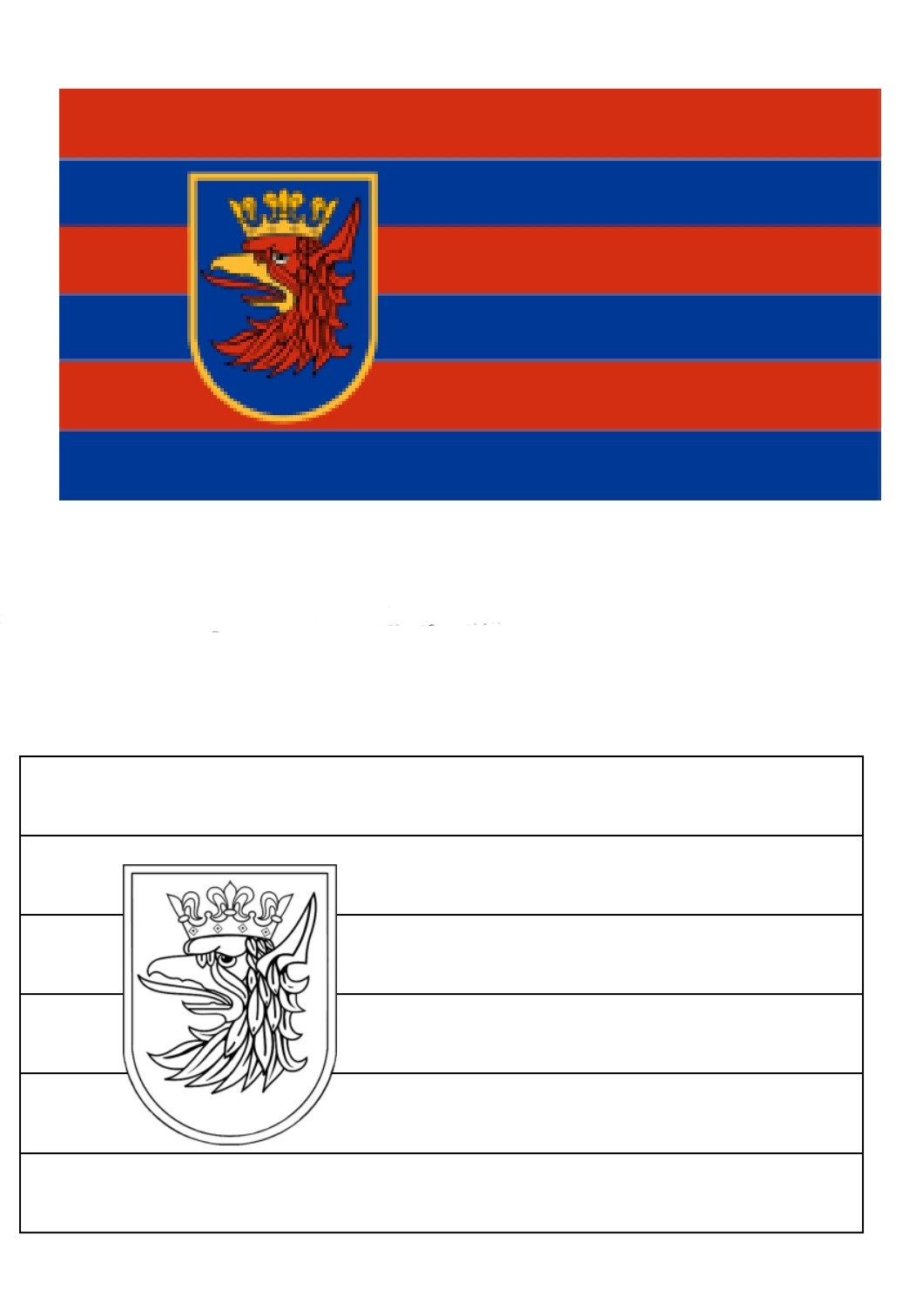 